10C-RF8 V3					Relations and Functions – Function NotationPart I: Write the equation using function notation.Given , evaluate each of the following.Part II:A function is given by .  If the domain of the function is , what is the range?Given  for what value of x would The side length of a cube can be determined using .  You are told to determine the value of s for which .  Complete the calculation.  Explain what the input and output represent, and how they are related to each other.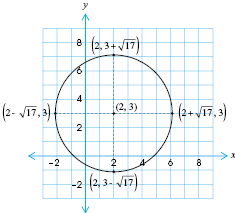 The relation  is shown at the right.  Use the graph to determine			b)  Is the relation a function?  How do you know?  Explain how your answers from parts a) and b) can help you determine if the relation is a function.Part III:Given , and , calculate .